МЕНЮЗа счет федерального бюджета ЗАВТРАКДля 6-11 летНа 20.04.2021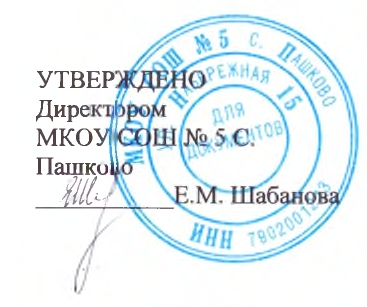 Наименование блюдаВыход, гБелки, гЖиры, гУглеводы, гЭнергит. Ценность, ккалЦена, руб.Сырники из творога со джемом150/1028,4419,5117,10357,1679,51Какао с молоком 2003,523,7225,49145,210,97ИТОГО31,9623,2342,59502,3690,48